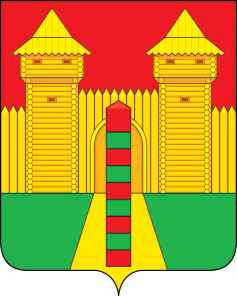 АДМИНИСТРАЦИЯ  МУНИЦИПАЛЬНОГО  ОБРАЗОВАНИЯ «ШУМЯЧСКИЙ  РАЙОН» СМОЛЕНСКОЙ  ОБЛАСТИРАСПОРЯЖЕНИЕ    от  29.03.2021г. № 103-р        п. ШумячиВ соответствии с постановлением Администрации Смоленской области от 02.12.2013 г. № 993 «Об утверждении Порядка обращения за получением компенсации платы, взимаемой с родителей (законных представителей), за присмотр и уход за детьми в образовательных организациях, реализующих образовательную программу дошкольного образования, находящихся на территории Смоленской области, и ее выплаты» (в редакции постановлений Администрации Смоленской области от 18.04.2014г. № 282, от 31.03.2017г. № 185, от 03.10.2017г. № 657, от 06.07.2018г. № 479, от 18.02.2021г. № 79), постановлением Администрации муниципального образования «Шумячский район» Смоленской области от 08.10.2020 г. № 480 «Об определении структурного подразделения Администрации муниципального образования «Шумячский район» Смоленской области и учреждений, ответственных за предоставление государственной услуги по осуществлению выплаты компенсации платы, взимаемой с родителей (законных представителей), за присмотр и уход за детьми в образовательных организациях, реализующих образовательную программу дошкольного образования, находящихся на территории муниципального образования «Шумячский район» Смоленской области» на основании заявлений родителей (законных представителей): 1. Назначить родителям (законным представителям) выплату компенсации платы, взимаемой с родителей (законных представителей), за присмотр и уход за детьми в образовательных организациях, реализующих образовательную программу дошкольного образования, находящихся на территории муниципального образования «Шумячский район» Смоленской области с марта 2021 года (Приложение).2. Контроль за исполнением настоящего распоряжения возложить на И.Г. Кулешову, начальника Отдела по образованию Администрации муниципального образования «Шумячский район» Смоленской области.Глава муниципального образования «Шумячский район» Смоленской области                                          А.Н. ВасильевВыплата компенсации платы, взимаемой с родителей (законных представителей), за присмотр и уход за детьми в образовательных организациях, реализующих образовательную программу дошкольного образования, находящихся на территории муниципального образования «Шумячский район» Смоленской области с марта 2021 года (далее – компенсация)О выплате компенсации платы, взимаемой с родителей (законных представителей), за присмотр и уход за детьми в образовательных организациях, реализующих образовательную программу дошкольного образования, находящихся на территории муниципального образования «Шумячский район» Смоленской области с марта 2021 годаПриложение к распоряжению Администрации муниципального образования «Шумячский район» Смоленской области  от __________ № __________Фамилия, имя, отчество родителя (законного представителя) Фамилия, имя, отчество ребенкаРазмеркомпенсации,процентовПериод выплаты компенсацииПериод выплаты компенсацииНаименование образовательного учреждения Фамилия, имя, отчество родителя (законного представителя) Фамилия, имя, отчество ребенкаРазмеркомпенсации,процентовДатаначалаДата окончанияНаименование образовательного учреждения 1.Димитрюк Екатерина СергеевнаКазакова Виктория Александровна5001.03.202128.02.2022МБДОУ ЦРР «Колокольчик» п.Шумячи2.Димитрюк Екатерина СергеевнаКазаков Евгений Александрович7001.03.202128.02.2022МБДОУ ЦРР «Колокольчик» п.Шумячи3.Борычева Татьяна ЮрьевнаБорычев Денис Юрьевич5001.03.202128.02.2022МБДОУ «Шумячский ЦРР – детский сад «Солнышко»4.Винокурова Мария СергеевнаВинокурова Арина Сергеевна5001.03.202128.02.2022МБДОУ «Шумячский ЦРР – детский сад «Солнышко»5.Воробьева Мария ВалерьевнаВоробьева Элина Артёмовна2001.03.202128.02.2022МБДОУ «Шумячский ЦРР – детский сад «Солнышко»6.Грицева Ольга ПетровнаГрицева Александра Александровна7001.03.202128.02.2022МБДОУ «Шумячский ЦРР – детский сад «Солнышко»7.Грицева Ольга ПетровнаГрицева Виктория Александровна2001.03.202128.02.2022МБДОУ «Шумячский ЦРР – детский сад «Солнышко»8.Грицева Ольга ПетровнаГрицев Владимир Александрович5001.03.202128.02.2022МБДОУ «Шумячский ЦРР – детский сад «Солнышко»9.Кирсанова Екатерина ВикторовнаКирсанова Алина Юрьевна7001.03.202128.02.2022МБДОУ «Шумячский ЦРР – детский сад «Солнышко»10.Кирсанова Екатерина ВикторовнаКирсанова Анастасия Юрьевна7001.03.202128.02.2022МБДОУ «Шумячский ЦРР – детский сад «Солнышко»11.Менькова Анна АлександровнаМеньков Михаил Викторович2001.03.202131.10.2021МБДОУ «Хрусталик»